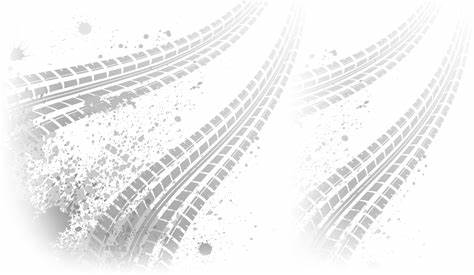 FORDFORDFORDF-650F-650<YEAR><PLATE NO.><PLATE NO.>MM/DD/YYYYBRANDBRANDMAIKEMAIKEYEARPLATE NO.PLATE NO.DATE UPDATEDDateOdometerOdometerOdometerMaintenance PerformedMaintenance PerformedMaintenance PerformedPerformed ByPerformed ByTested ByTested ByTested Bymm/dd/yyyy837958768379587683795876Replaced Brake PadsReplaced Brake PadsReplaced Brake PadsJohn SmithJohn SmithArnold HuntArnold HuntArnold Hunt